Sponsor Konferencji: 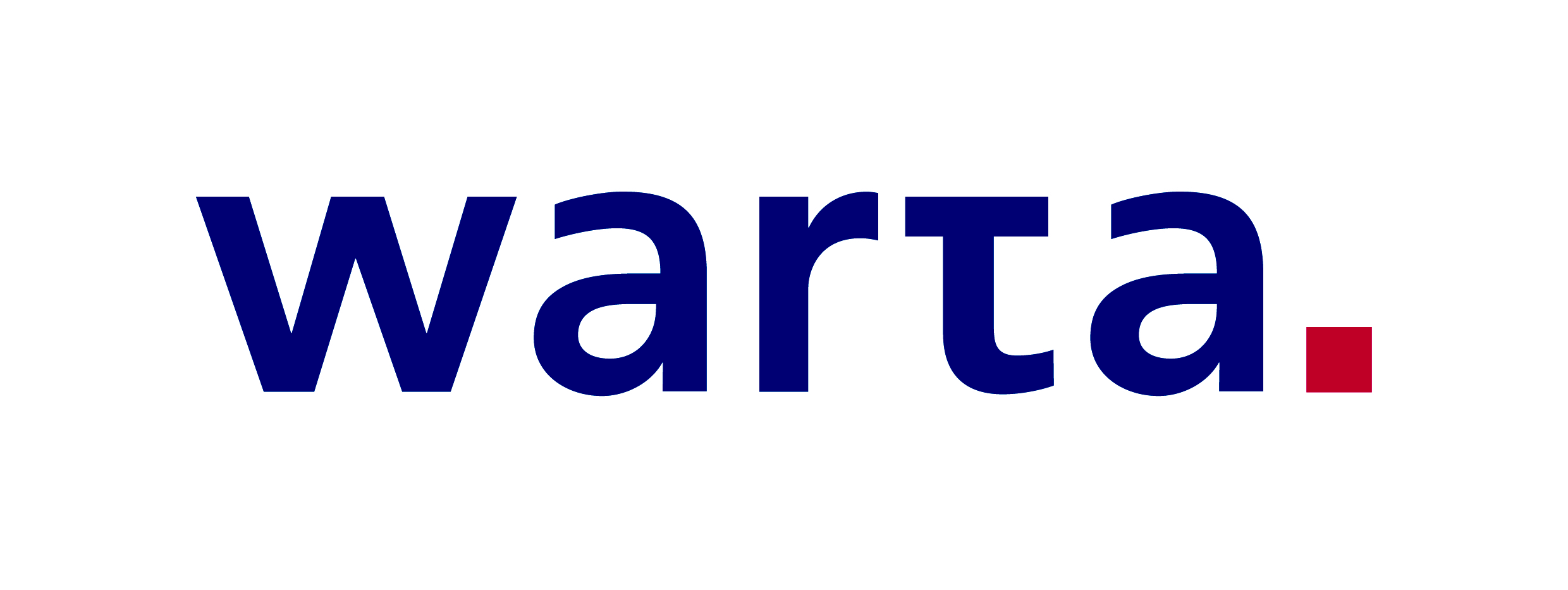 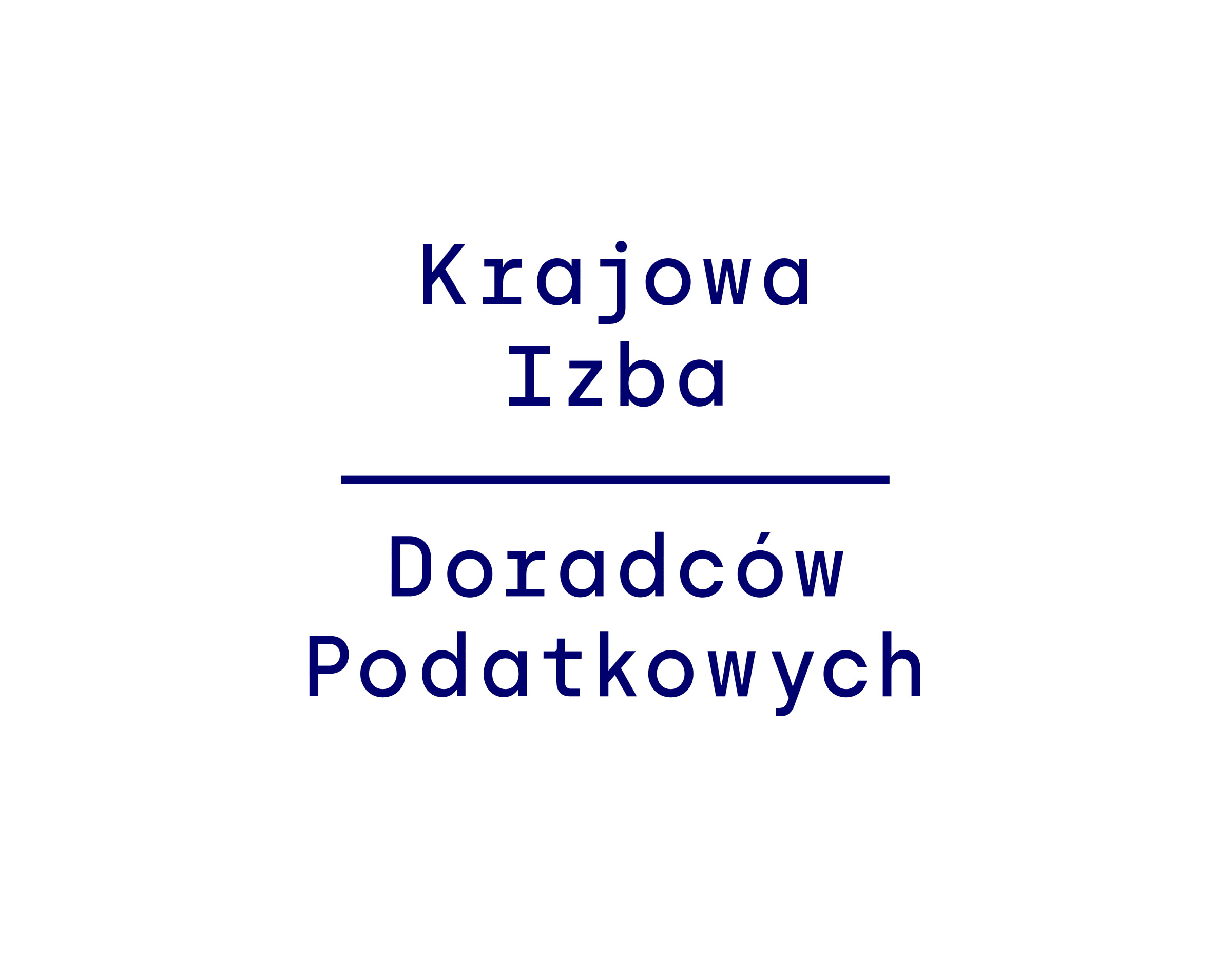 XXI OGÓLNOPOLSKA KONFERENCJA PODATKOWA
z cyklu: „Doradca podatkowy obrońcą praw podatnika”Temat przewodni:„Kontrola podatkowa czy kontrola podatnika”                            27 listopada 2023 r. Sala Sejmu Śląskiego, Katowice, ul. Ligonia 46XXI OGÓLNOPOLSKA KONFERENCJA PODATKOWA
z cyklu: „Doradca podatkowy obrońcą praw podatnika”Temat przewodni:„Kontrola podatkowa czy kontrola podatnika”                            27 listopada 2023 r. Sala Sejmu Śląskiego, Katowice, ul. Ligonia 4610.00 – 10.3010.00 – 10.30Uroczyste otwarcie Konferencji, wystąpienia zaproszonych gościUroczyste otwarcie Konferencji, wystąpienia zaproszonych gości10.30 – 10.5010.30 – 10.50Wykład inauguracyjny – prof. dr hab. Witold Modzelewski „Czy należy likwidować kontrolę podatkową?”Wykład inauguracyjny – prof. dr hab. Witold Modzelewski „Czy należy likwidować kontrolę podatkową?”10.50 – 11.2010.50 – 11.20Wykład prof. dr hab. Jolanta Iwin-Garzyńska, Uniwersytet Szczeciński Czy z istoty podatku wynika istota kontroli podatnikaWykład prof. dr hab. Jolanta Iwin-Garzyńska, Uniwersytet Szczeciński Czy z istoty podatku wynika istota kontroli podatnika11.20 – 11.3511.20 – 11.35Wykład dr Krzysztof Radzikowski, Uniwersytet WarszawskiNowe obowiązki ewidencyjne: JPK i MDR a kontrola podatkowa (uwagi teoretycznoprawne)Wykład dr Krzysztof Radzikowski, Uniwersytet WarszawskiNowe obowiązki ewidencyjne: JPK i MDR a kontrola podatkowa (uwagi teoretycznoprawne)11.35 – 11.5011.35 – 11.50Wykład dr Katarzyna Feldo, doradca podatkowy Niewspółmierność środków zabezpieczających stosowanych przez organy władzy publicznej w stosunku do podatnikówWykład dr Katarzyna Feldo, doradca podatkowy Niewspółmierność środków zabezpieczających stosowanych przez organy władzy publicznej w stosunku do podatników11.50 – 12.0511.50 – 12.05Wykład dr hab. Aleksander Werner, prof. SGHCiężar dowodu w postępowaniu dotyczącym unikania opodatkowania Wykład dr hab. Aleksander Werner, prof. SGHCiężar dowodu w postępowaniu dotyczącym unikania opodatkowania 12.05 – 12.30 12.05 – 12.30 Przerwa kawowaPrzerwa kawowa12.30 – 13.1512.30 – 13.15Panel dyskusyjny: „Kontrola podatkowa w oczach przedsiębiorców” Prowadzący panel:  Mariusz Gałuszka, uczestnicy:Przedstawiciel Krajowej Izby Doradców Podatkowych – doradca podatkowy Andrzej Ladziński Przewodniczący Krajowej Rady Doradców Podatkowych, dr Władysław Świątek – Dyrektor ZUS Oddział Rybnik, Michał Gawroński – Prezes Śląskiej Federacji Przedsiębiorców PolskichPanel dyskusyjny: „Kontrola podatkowa w oczach przedsiębiorców” Prowadzący panel:  Mariusz Gałuszka, uczestnicy:Przedstawiciel Krajowej Izby Doradców Podatkowych – doradca podatkowy Andrzej Ladziński Przewodniczący Krajowej Rady Doradców Podatkowych, dr Władysław Świątek – Dyrektor ZUS Oddział Rybnik, Michał Gawroński – Prezes Śląskiej Federacji Przedsiębiorców Polskich13.15 - 14.0013.15 - 14.00LunchLunch14.00 – 14.1514.00 – 14.15Wykład dr hab. Dariusz Strzelec, prof. UŁModyfikacja kształtu prawnego procedur kontrolnych. Czy zwiększanie efektywności działania administracji powinno odbywać się kosztem uprawnień podatnika?Wykład dr hab. Dariusz Strzelec, prof. UŁModyfikacja kształtu prawnego procedur kontrolnych. Czy zwiększanie efektywności działania administracji powinno odbywać się kosztem uprawnień podatnika?14.15 - 14.30 14.15 - 14.30 Wykład  Sędzia dr Piotr Stanisławiszyn, Uniwersytet OpolskiKontrola podatkowa a perspektywa odpowiedzialności karnej skarbowejWykład  Sędzia dr Piotr Stanisławiszyn, Uniwersytet OpolskiKontrola podatkowa a perspektywa odpowiedzialności karnej skarbowej14.30 – 14.4514.30 – 14.45Wykład dr Ireneusz Nowak, Uniwersytet ŁódzkiKontrola podatkowa i kontrola celno-skarbowa w świetle zasobów kadrowych KASWykład dr Ireneusz Nowak, Uniwersytet ŁódzkiKontrola podatkowa i kontrola celno-skarbowa w świetle zasobów kadrowych KAS14.45 – 15.00 14.45 – 15.00 Wykład prof. dr hab. Jadwiga Glumińska-Pawlic, Uniwersytet Śląski Postępowanie podatkowe w przypadku unikania opodatkowaniaWykład prof. dr hab. Jadwiga Glumińska-Pawlic, Uniwersytet Śląski Postępowanie podatkowe w przypadku unikania opodatkowania15.00 – 15.4515.00 – 15.45Panel dyskusyjny – „Skutki kontroli podatkowych w oczach przedstawicieli zawodów zaufania publicznego”Prowadzący panel:  dr Mariusz Cieśla, Uczestnicy panelu: przedstawiciele zawodów zaufania publicznego: biegły rewident Jacek Zimny-Przewodniczący Komisji Rewizyjnej, Polska Izba Biegłych Rewidentów, radca prawny Marek Wojewoda – Członek Rady Okręgowej Izby Radców Prawnych, adwokat dr Andrzej Tatara, doradca podatkowy Sławomir Dymek – Rzecznik Dyscyplinarny, Krajowa Izba Doradców PodatkowychPanel dyskusyjny – „Skutki kontroli podatkowych w oczach przedstawicieli zawodów zaufania publicznego”Prowadzący panel:  dr Mariusz Cieśla, Uczestnicy panelu: przedstawiciele zawodów zaufania publicznego: biegły rewident Jacek Zimny-Przewodniczący Komisji Rewizyjnej, Polska Izba Biegłych Rewidentów, radca prawny Marek Wojewoda – Członek Rady Okręgowej Izby Radców Prawnych, adwokat dr Andrzej Tatara, doradca podatkowy Sławomir Dymek – Rzecznik Dyscyplinarny, Krajowa Izba Doradców Podatkowych15.45 – 16.0015.45 – 16.00Zakończenie KonferencjiZakończenie Konferencji